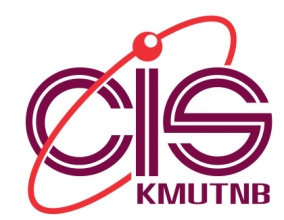 แบบฟอร์มขอสอบโครงงานพิเศษ 1วันที่          เดือน                                พ.ศ. 25	เรื่อง	ขอสอบโครงงานพิเศษ 1เรียน	หัวหน้าภาควิชาวิทยาการคอมพิวเตอร์และสารสนเทศสิ่งที่แนบมาด้วย		1. เอกสารประกอบการสอบ 3 บท จำนวน 5 เล่มตามที่ข้าพเจ้า (นาย,นาง,นางสาว)	รหัสประจำตัว                         (นาย,นาง,นางสาว)	รหัสประจำตัว                        นักศึกษาสาขาวิชาวิทยาการคอมพิวเตอร์ (CS) ภาควิชาวิทยาการคอมพิวเตอร์และสารสนเทศ คณะวิทยาศาสตร์ประยุกต์ได้จัดทำโครงงานพิเศษเรื่อง							และเอกสารประกอบเสร็จสมบูรณ์และพร้อมที่จะสอบโครงงานพิเศษ 1 แล้ว	จึงเรียนมาเพื่อ โปรดพิจารณาอนุญาติให้สอบได้ตามวันและเวลาที่ภาควิชาฯ กำหนดลงชื่อ ....................................................................ผู้เสนอโครงงาน						         ( …………………………………………………………… )							หมายเลขโทรศัพท์มือถือ				 ลงชื่อ ....................................................................ผู้เสนอโครงงาน						         ( …………………………………………………………… )							หมายเลขโทรศัพท์มือถือ					(  ) อนุญาต     (  ) ไม่อนุญาตลงชื่อ.................................................................................อาจารย์ที่ปรึกษาโครงงานพิเศษ (      ชื่อ สกุล อาจารย์ที่ปรึกษาโครงงาน      )           ........... /........... /.............หมายเหตุ 1. ให้ส่งหนังสือฉบับนี้เข้าแฟ้มไว้ที่ธุรการภาควิชาและให้นักศึกษาสำเนาเก็บไว้2. ให้แนบสำเนาหนังสือฉบับนี้ประกอบการยื่นขอสอบโครงงานพิเศษตามกำหนดเวลา